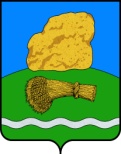 РОССИЙСКАЯ ФЕДЕРАЦИЯКалужская областьДуминичский районСельская Дума сельского поселения«СЕЛО  НОВОСЛОБОДСК» РЕШЕНИЕ«10»  декабря   2021 года    	                                              	     № 43О внесении изменения в решение сельской Думы сельского поселения «Деревня Буда» от 15.07.2021 № 25 «О направлении ходатайства Губернатору Калужской области В.В.Шапше о присвоении почетного звания Калужской области «Рубеж воинской доблести» населенным пунктам Думиничского района»Руководствуясь Уставом сельского поселения  «Село Новослободск», сельская Дума сельского поселенияРЕШИЛА: Внести изменение в решение сельской Думы сельского поселения «Село Новослободск»  от 22.07.2021 №29 «О направлении ходатайства Губернатору Калужской области В.В.Шапше о присвоении почетного звания Калужской области «Рубеж воинской доблести» населенным пунктам Думиничского района»,заменив  в тексте решения слова «д.Клинцы сельского поселения «Село Хотьково» на слова «д.Клинцы, с. Хотьково сельского поселения «Село Хотьково».2. Контроль за исполнением настоящего Решения оставляю за собой.3. Настоящее решение вступает в силу со дня  его подписания и подлежит официальному обнародованию. Глава сельского поселения«Село новослободск»	                                                   Н.А.Хаврошина	